	ПРОЄКТ Дмитра ЮЩУКА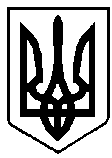 ВАРАСЬКА МІСЬКА РАДАВИКОНАВЧИЙ КОМІТЕТВАРАСЬКОЇ МІСЬКОЇ РАДИ                   Р І Ш Е Н Н Я                            28 квітня 2022 року				     	       № 142-ПРВ-22-4320Про погодження    передачі в користування нерухомого майна на період воєнного  стану	 Відповідно до  Наказу начальника обласної військової адміністрації  Віталія КОВАЛЯ від 25 березня 2022 року №60  «Про забезпечення виконання заходів правового режиму воєнного стану»,   керуючись Законами  України «Про правовий режим воєнного стану»,  «Про передачу, примусове відчуження або вилучення майна в умовах правового режиму воєнного чи надзвичайного стану»,   Указом Президента України від 24.02.2022 №64/2022 «Про введення воєнного стану в Україні»,  Указом Президента України від 24.02.2022 №68/2022 «Про утворення військових адміністрацій», статтею 29  Закону України «Про місцеве самоврядування в Україні», виконавчий 	комітет Вараської міської ради					В И Р І Ш И В  	 1. Комунальному підприємству «Вараштепловодоканал» Вараської міської   ради   передати в користування   Рівненському обласному  територіальному центру комплектування та соціальної підтримки для тимчасового розміщення особового складу Вараського районного територіального  центру комплектування та соціальної підтримки на період воєнного  стану,   нерухоме майно загальною площею 335,4 кв.м , у громадсько-офісному центрі, що  знаходиться за адресою: м. Вараш, мкр-н. Перемоги,  буд.23, а саме: приміщення №№-1-217, 1-219, 1-220, 1-221, 1-222,  1-224,    1-227,   1-229, 1-230, 1-231,  2-203, 2-204, 2-206, 2-207, 2-208, 2-210, 2-211, 2-212, 2-214, 2-216, 2-217, 2-219, 2-220, 2-221.2. Рівненському обласному  територіальному центру комплектування та соціальної підтримки прийняти  в користування    для тимчасового розміщення особового складу Вараського районного територіального  центру комплектування та соціальної підтримки   нерухоме майно зазначене у пункті 1,  на період воєнного  стану.  3. Передачу  вищезазначеного нерухомого майна, зазначене у пункті 1, на період воєнного  стану   здійснити   шляхом підписання Акту  приймання-передачі,  згідно з додатком.	4.  Контроль за виконанням розпорядження залишаю за собою.Міський голова 					                     Олександр МЕНЗУЛДодаток    		до   рішення виконавчого комітету   					        			 _____________ 2022 року № ______Акт  приймання-передачі  в користування нерухомого майна на період воєнного станум. Вараш							«____»____________ 20___ р.	 Власник,  ______________________________________________________________  код 	ЄДРПОУ______________, що знаходиться за адресою:___________________ ________________________________________________________________________________в особі _______________________________________________________________________, який діє на підставі _______________________________________________________________________________________________________________________________________________  	Балансоутримувач,  ______________________________________________________ код ЄДРПОУ___________, що знаходиться за адресою:_____________________________ ______________________________________________________________________________ ,   в особі  _______________________________________________________________________________________________________________________________________________________,який діє на підставі ___________________________________________________________  _______________________________________________________________________________, з однієї сторони,  та Користувач,  ___________________________________________________________________ код ЄДРПОУ ____________,що знаходиться за адресою:____________________ _______________________________________________________________________________,   в особі  _______________________________________________________________________ , _______________________________________________________________________________,який діє на підставі  ___________________________________________________________  _______________________________________________________________________________, з другої сторони,  склали цей Акт про наведене  нижче:На виконання Наказу начальника обласної військової адміністрації Віталія КОВАЛЯ від 25 березня 2022 року №60 «Про забезпечення виконання заходів правового режиму воєнного стану»,  Балансоутримувач  передає  в користування нерухоме  комунальне майно площею ___________  для тимчасового розміщення __________________________________________________________________________________________________________________________________________________________________а саме: приміщення ________________________________________________________________________________________________________________________________________,__________________________________________________________________________що  знаходиться за адресою: __________________________________________, власником якого є Вараська міська територіальна громада (свідоцтво про право власності  на нерухоме майно серія САА №049117, яке зареєстровано  в реєстрі речових прав власності на нерухоме майно 14.02.2006 року,  реєстраційний номер нерухомого майна- 13809701). Балансоутримувач та користувач засвідчують, що:- об’єкт користування є вільним від третіх осіб, всередині об’єкта користування  відсутнє майно, належне третім особам, повний і безперешкодний доступ  до об’єкта користування надається користувачу в день підписання цього  Акта приймання-передачі;            - інформація відповідає дійсності про об’єкт користування.Цим Актом користувач засвідчує, що отримав від Балансоутримувача необхідний комплект  ключів до об’єкта користування. Міський голова:					____________Олександр МЕНЗУЛ      м.п.	        Балнсоутримувач					_____________Олексій ГАВРИЛОВм.п. Користувач						______________Сергій ЛУЦЮКм.п.